KAGAWARAN NG PAGGAWA NG ESTADOS UNIDOS Halimbawang Kasunduan sa Pagtatrabaho para sa mga Tagalinis ng BahayAng mga kasambahay sa buong Estados Unidos ay gumagawa ng mahalagang trabaho upang matiyak na ang ating ekonomiya ay gumagana at ang ating mga pamilya at komunidad ay umuunlad. Bagama't napakahalaga ng pag-aalaga sa mga sambahayan, bata, taong may kapansanan, at matatanda, ang mga kasambahay—na karamihan ay mga kababaihan, imigranteng kababaihan at, depende sa trabaho, karamihan ay kababaihang may kulay—ay napakamadalas na nagtatrabaho sa mga mapanganib na kondisyon nang walang pormal na kasunduan sa trabaho. Ang mga pamilyang nagpapatrabaho ng mga kasambahay ay may kaunting karanasan bilang mga employer at maaaring hindi nauunawaan ang kanilang legal na mga responsibilidad, mga karapatan ng kanilang mga empleyado, at pinakamabuting mga kasanayan para sa pagpapanatili ng isang de-kalidad, malusog at ligtas na kapaligiran sa trabaho. Noong Abril 2023, naglabas si Pangulong Biden ng Ehekutibong Kautusan ukol sa Pagdagdag ng Access sa De-Kalidad na Pangangalaga at Pagsuporta sa mga Tagapag-alaga, na nag-uutos sa pederal na mga ahensiya na magsagawa ng pinakakumprehensibong pangkat ng ehekutubong mga kilos na kailanman inilabas upang mapabuti ang pangangalaga para sa mga pamilya habang sumusuporta sa mga manggagawa ng pangangalaga at mga tagapag-alaga ng pamilya. Inaatasan ng Ehekutubong Kautusan ang Kalihim ng Paggawa na bumuo ng tulong sa pagsunod at pinakamabuting mga kasanayan para sa mga kasambahay at kanilang mga employer upang itaguyod ang makatarungang mga lugar ng trabaho at matiyak na alam ng mga partido ang kanilang mga karapatan at responsibilidad.  Upang suportahan ang pagsisikap na ito, Ang Kagawaran ng Paggawa ng Estados Unidos ay bumuo ng halimbawang mga kasunduan sa trabaho para sa mga employer na sambahayan at mga tagapaglinis, manggagawa ng pangangalaga sa tahanan, at yaya. Ang halimbawang mga kasunduan na ito ay isang kagamitan na maaaring gamitin ng parehong employer na sambahayan at mga kasambahay bilang isang kapaki-pakinabang na simula upang tulungan ang bukas na talakayan tungkol sa at lumikha ng nakabahaging pag-unawa ng mga tuntunan ng trabaho.  Ang halimbawang mga kasunduan na ito ay maaaring makatulong sa mga employer na sambahayan at mga manggagawa na bumuo ng kanilang sariling mga kasunduan sa trabaho nang magkasama, sa gayon ay binabawasan ang potensyal na hindi pagkakaunawaan o sigalot sa hinaharap at pinapatibay ang ugnayan at tiwala sa trabaho.  Ang paggamit ng halimbawang mga kasunduan na ito ay hindi kinakailangan ng batas. Ang mga probisyon sa halimbawang mga kasunduan ay hindi kinakailangang kumakatawan ng legal na mga obligasyon, ngunit sa halip ay sumasalamin sa mga paksa na maaaring gustong tugunan ng mga employer at empleyado. Ang halimbawang mga kasunduan ay hindi binubuo ng legal na payo ng Kagawaran ng Paggawa ng Estados Unidos at hindi sumasalamin sa buong saklaw ng mga batas na maaaring naaangkop sa bawat sitwasyon, kabilang ang lokal at pang-estadong mga batas na maaaring magbigay ng karagdagang mga proteksyon at kinakailangan. Ang mga employer ay dapat pag-aralan ang lokal, pang-estado, at pederal na mga batas upang matiyak na sila ay sumusunod sa batas na nagbibigay ng pinakamaraming proteksyon para sa mga empleyado at dapat kasama ang karagdagang legal na mga kinakailangan bilang kailangan sa kanilang sariling mga kasunduan. Ang mga partido ay mananatiling independyenteng responsable sa pagsunod sa naaangkop na batas.  Maraming batas ang nagtatatag ng mga karapatan at proteksyon na hindi maaaring ipaubaya o bawasan ng pribadong mga kontrata. Ang paggamit ng isang kasunduan sa pagtrabaho ay hindi dapat bigyang kahulugan na magpaubaya ng mga karapatan o proteksyon ng isang empleyado sa ilalim ng naaangkop na pederal, pang-estado, o lokal na batas. Ang kasunduan ay maaaring magbigay ng mga karapatan o proteksyon sa kaugnay na partido na hiwalay mula sa pederal, pang-estado, o lokal na batas. Ang paglalathalang ito ay para sa pangkalahatang impormasyon upang magbigay ng boluntaryong mapagkukunan para sa mga employer at empleyado at hindi itinuturing na katulad ng opisyal na mga pahayag ng posisyon. Ang mga nilalaman ng halimbawang kasunduan na ito ay walang parehong puwersa at epekto ng batas at hindi nilalayon na iatas sa publiko sa anumang paraan.Halimbawang Nakasulat na Kasunduan para sa mga Tagalinis ng BahayPangunahing ImpormasyonNilalatag ng nakasulat na kasunduan na ito ang napagkasunduang tuntunin ng trabaho at serbisyo sa paglilinis sa pagitan ni  ________________________________________ (“Employer”) at _______________________________________________ (“Empleyado”).Pangalan ng employer: __________________________________Impormasyon ng pakikipag-ugnayan ng employer: _______________________________________Pakikipag-ugnayan sa emerhensiya _________________________________________________Pangalan ng empleyado: _________________________________________________________Impormasyon sa pakikipag-ugnayan ng empleyado: ________________________________________Pakikipag-ugnayan sa emerhensiya _________________________________________________Ang lugar ng trabaho ay matatagpuan sa (address): _______________________________________________________________________________________________________________________________________________________________________________________________________________________Ang simulang petsa ng trabaho ay ____________________________________________.Ang haba ng trabaho (lagyan ng tsek ang isa):Opsyon 1: Ang haba ng trabaho ay hanggang wakasan ng alinman sa partido ang kasunduan. Opsyon 2: Ang ugnayan sa trabaho sa pagitan ng mga partido ay magtatapos sa ______________________________________________ (“Petsa ng Pagtatapos”).  Mga Responsibilidad sa TrabahoSumasang-ayon ang Empleyado na gawin ang sumusunod na mga tungkulin (lagyan ng tsek ang lahat ng naaangkop): PaglilinisPagva-vacuumPagpupunasPagmo-mopPaghuhugas ng pingganPaglilinis ng mga bintanaPagpapalit ng mga kobre-kamaPagpapalit ng mga tuwalyaPag-aayos ng mga higaanPaglalabas ng basura at ireresikloPaglilinis ng kusina, kabilang ang: _________________________________________________________________Paglilinis ng banyo, kabilang ang: _________________________________________________________________Paglilinis ng garahe, kabilang ang: _________________________________________________________________Gawaing BakuranGawaing bakuran, kabilang ang: _________________________________________________________________Suporta sa SambahayanPaglalaba, pagsasampay, pagtutupi at pagtatabi ng labada Pagluluto, kabilang ang: __________________________________________________________________________________________________________________Pamimili, kabilang ang: ___________________________________________________________________________________________________________________________________Iba PaIba pang mga gawain, kabilang ang: ___________________________________________________________________________________________________________________________________Nauunawaan ng employer at empleyado na maaaring kumpletuhin ng empleyado ang karagdagang mga gawain bilang bahagi ng kanilang trabaho, na lahat ng oras na iginugol sa pagtatrabaho ay dapat bayaran, at ang nakalista sa itaas na mga responsibilidad sa trabaho ay hindi kumpleto. III. Sahod at mga Benepisyo Sumasang-ayon ang employer na dapat bayaran ang empleyado ayon sa sumusunod na bayad:Orasang bayad ng bayad kada oras para sa hindi overtime na mga oras (dapat hindi bababa sa pinakamataas na naaangkop na lokal, pang-estado, o pederal na pinakamababang sahod: $___________________Overtime na bayad  kada oras para sa bawat oras (o bahagi ng bawat oras) na nagtrabaho na higit sa 40 oras kada linggo (hindi bababa sa 1.5x ng kanilang orasang bayad), na dapat bayaran maliban kung hindi kasama ang empleyado sa ilalim ng Batas sa mga Pamantayan sa Makatarungang Paggawa: $____________Sumasang-ayon ang employer na ang regular na (mga) araw ng bayad at ang paraan ng pagbayad sa Empleyado ay dapat ayon sa sumusunod: Pagbabayad sa pamamagitan ng (lagyan ng tsek ang isa):PeraTsekeDirektang depositoIbang paraan ng pagbabayad: ___________________ Ang dalas ng pagbabayad ay dapat (lagyan ng tsek ang isa):Lingguhan __________ (araw ng linggo)Tuwing dalawang linggo __________ (araw ng linggo)  Sa kalahating buwan __________ (petsa) at __________ (petsa) ng bawat buwanIba pa: ________________________________________Dapat magbibigay ang Employer ng sumusunod na karagdagang (mga) benepisyo sa Empleyado (lagyan ng tsek ang lahat ng naaangkop): Seguro sa kalusuganSeguro sa dentalPagbabalik-bayad para sa mga premium ng seguro sa kalusuganMga kontribusyon sa plano sa pagreretiroAllowance sa transportasyonKaragdagang mga benepisyo __________________________________________________________________________________________________________________________________Ang pahayag ng sahod ay ibibigay sa Empleyado sa mga araw ng pagbabayad at isasama ang sumusunod na impormasyon (lagyan ng tsek ang lahat ng naaangkop): Pangalan at address ng Employer  Mga petsa ng panahon ng bayad kung saan binabayaran ang EmpleyadoKabuuang oras na itrinabahoKabuuang sahod na ikinita (iyon ay ang halaga na kinikita ng Empleyado bago ang mga pagbabawas at buwis)Lahat ng mga pagbabawas at pagbinbinNetong sahod na kinita (iyon ay halaga na matatanggap ng Empleyado pagkatapos ng mga pagbabawas at buwis)Iba pa: ___________________________________________________________________________________________________________________________________IV. Mga Buwis at mga Pagbabawas sa Sahod Ang Employer ay magbabayad at magbibinbin ng mga legal na kinakailangang lokal, pang-estado, at pederal na mga buwis, kabilang ang mga buwis sa Social Security at Medicare, at lahat ng ibapang legal na kinakailangang mga pagbabawas.Sa kautusan ng Empleyado, ibibinbin ng Employer ang __________ (halaga o porsyento) bilang pagbinbin ng buwis sa kita ng Empleyado. Anumang karagdagang mga pagbabawas mula sa sahod ng Empleyado ay dapat parehong sinang-ayunan at alinsunod sa naaangkop na pederal, pang-estado, at lokal na mga batas, kabilang ang section 3(m) ng Batas sa mga Pamantayan sa Makatarungang Paggawa na namamahala sa mga pagbabawas sa pagkain, inumin at tirahan.  Ang sumusunod na mga pagbabawas sa bawat ___________________ (panahon ng pagbabayad/buwan) ay gagawin: Halaga para sa seguro ng kalusugan, kung naaangkop: $__________Halaga para sa pagkain at inumin, kung naaangkop: $__________Halaga para sa tuluyan/tirahan, kung naaangkop: $__________Halaga para sa iba pang mga pagbabawas, kung naaangkop: $__________V. Iskedyul at mga Oras ng Trabaho☐ Itatala ng Employer ang lahat ng mga oras na itrinabaho ng Empleyado, o ☐ itatala ng Empleyado ang lahat ng mga oras na itrinabaho at iulat ang mga ito sa Employer (lagyan ng tsek ang isa). Magtatabi ang Employer ng lahat ng mga talaan alinsunod sa naaangkop na batas, kabilang ang Batas sa mga Pamantayan sa Makatarungang Paggawa. Ang iskedyul ng trabaho ng Empleyado ay itatala sa ibaba.  Kung magtatrabaho ang empleyado ng anumang karagdagang tagal sa isang partikular na linggo ng trabaho, ang oras na iyon ay lahat babayaran ng naaangkop na bayad.  Ang Empleyado ay magkakaroon ng sumusunod na regular na pahinga sa pagkain at pahinga sa araw ng trabaho; Kinikilala ng Employer na ang maikling mga pahinga (20 minuto o mas mababa) at mahabang mga pahinga kung saan ang Empleyado ay hindi ganap na hinalinhan mula sa tungkulin ay sa pangkalahatan dapat bayaran:Bilang bahagi ng araw ng trabaho ng Empleyado, magpupulong ang Employer at Empleyado kada ___________________ (araw ng linggo) nang ___________________ (tagal) upang pag-usapan kung ano ang mga naging maayos at tugunan ang anumang mga isyu o sigalot na maaaring nangyari. Hihikayatin ng Employer ang Empleyado na sabihin ang mga alalahanin tungkol sa anumang mga panganib sa lugar ng trabaho o may kaugnayan sa trabaho, hindi ligtas na mga kondisyon, at anumang mga sakit o pinsala. Sumasang-ayon ang Employer na bigyan ang Empleyado ng pahinga upang maglabas ng gatas ng ina para sa kanilang pinapasusong sanggol nang isang taon matapos ang panganganak ng bata sa tuwing kailangang maglabas ng gatas ang Empleyado, kung kinakailangan.  Dagdag pa, sumasang-ayon ang Employer na magbigay ng lugar upang mag-pump nang walang panghihimasok at teknolohiyang pagsusubaybay, protektado sa paningin, at hindi isang banyo. VI. Mga Pagkansela, Pagbabago sa Iskedyul, at EmerhenisyaKung hihilingin ng Employer ang pagbabago sa iskedyul o pagkansela:Dapat magbigay ang Employer sa Empleyado ng abiso ng pagbabago sa iskedyul o pagkansela nang hindi bababa sa _______________ (panahon) bago ang naka-iskedyul na trabaho.Kung ang abiso ng pagbabago ng iskedyul o pagkansela ay sa loob ng __________ (panahon) ng nakatakdang trabaho, ang Employer ay (iyon ay babayaran ang manggagawa nang buo para sa oras na dapat silang nagtrabaho): __________________________________________________________________________________________________________________________________________________________________________________________________	Sumasang-ayon ang Employer at Empleyado sa sumusunod na mga proseso para sa mga emerhensiya kapag hindi makapupunta ang Empleyado (iyon ay masamang panahon): ________________________________________________________________________________________________________________________________________________________________________________________________________________________VII. Mga Gamit, Kasangkapan, at Personal na Pumuprotektang Kagamitan Sumasang-ayon ang Employer at Empleyado na ang mga gamit, kasangkapan, at naaangkop na personal na pumuprotektang kagamitan (hal., mga goggle, guwantes, mask) para sa mga gawain na napapailalim sa mga responsibilidad ng Empleyado na inilarawan sa Bahagi II ay makuha ayon sa sumusunod (lagyan ng tsek ang isang opsyon sa ibaba):Opsyon 1: Magbibigay (at papalitan ayon sa naaangkop) ang Employer ng lahat ng kinakailangang mga gamit, kasangkapan, at angkop na personal na pumuprotektang kagamitan upang bigyan ng sapat na proteksyon para sa kinakailangang mga gawain sa gastos ng Employer.Opsyon 2: Kung babayaran ng Empleyado ang anumang mga gamit, kasangkapan, at pumuprotektang kagamitan, (lagyan ng tsek ang isa):Bibigyan ng Employer ang Empleyado ng access sa pera o pondo para sa aprubadong mga pagbili o emerhensiya. Dapat itabi at isumite ng Empleyado ang lahat ng mga resibo, at dapat bayaran ng Employer ang mga ito sa loob ng ___________ araw.  VIII. Mga Benepisyo sa PaglibanSumasang-ayon ang Employer at Empleyado sa sumusunod na mga patakaran tungkol sa mga benepisyo sa pagliban, karagdagan sa pagsunod sa anumang naaangkop na pederal, pang-estado, o lokal na batas ukol sa mga benepisyo sa pagliban:Magbibigay ang Employer ng sumusunod na binabayaran na bakasyon, na magiging ☐ Babayaran o ☐ Hindi Babayaran: _______________________________________________________________________________________________________________________________________________________________________________________________________________________Para sa anumang bakasyon sa itaas kung saan sumang-ayon ang Empleyado ay nagtrabaho, magbibigay ang Employer sa Empleyado (hal., premium na bayad, karagdagang pagliban sa bakasyon, atbp.): _______________________________________________________________________________________________________________________________________________________________________________________________________________________IX. Kalusugan at Kaligtasan sa Lugar ng TrabahoKabilang sa mga inaasahan sa COVID-19 at mga protocol sa ibang nakahahawang mga sakit, kabilang ang pagpapabakuna, ang: _______________________________________________________________________________________________________________________________________________________________________________________________________________________Kukuha ang Employer ng, ayon sa inaatas ng naaangkop ng batas, seguro sa kabayaran ng manggagawa o katumbas (hal., sa pamamagitan ng sariling seguro o seguro ng may-ari ng bahay) upang isaklaw ang kawalan ng sahod at mga medikal na benepisyo, ayon sa naaangkop sa pangyayari na mapinsala o magkasakit ang Empleyado sa trabaho (lagyan ng tsek ang isa):  ☐ Oo (Mga detalye ng seguro: _____________________) o ☐ HindiKung naaangkop sa uri ng trabaho na gagawin, dapat tukuyin ng Employer at Empleyado ang mga salik sa panganib na karaniwang nag-aambag sa mga pinsala kaugnay sa trabaho (hal., paggamit ng mga kemikal, pagbubuhat, pagyuyuko, paulit-ulit na kilos, pagkadulas, pagkatisod, at pagkahulog), at gumawa ng mga hakbang upang maayos na mapahupa ang mga salik sa panganib na ito. Kung naaangkop, susuriin kung mayroong potensyal na panganib ng karahasan para sa manggagawa mula sa sinuman sa tahanan o kapitbahayan, at kung naaangkop, bumuo ng plano upang mapahupa ang panganib na ito.  Titiyakin ng employer na bigyan ng pagsasanay ang Empleyado tungkol sa ligtas at wastong paggamit ng mga kemikal, anumang espesyal na gamit, at personal na pumuprotektang kagamitan na ginagamit sa kabuuan ng trabaho.  Kung gumagamit ang Empleyado ng mga kemikal para sa trabaho, dapat titiyakin ng Employer na mayroong mga papel sa datos ng kaligtasan para sa lahat ng mga kemikal na ginagamit sa kabuuan ng trabaho.X. Mga Kaluwagan sa KapansananKung naaangkop, sumasang-ayon ang Employer sa sumusunod na mga kaluwagan para sa Empleyado dahil sa pansamantala o permanenteng kapansanan: ________________________________________________________________________________________________________________________________________________________________________________________________________________________XI. Dignidad at Paggalang sa Lugar ng TrabahoNauunawaan at sumasang-ayon ang Employer at Empleyado na ituring ang isa’t isa nang may paggalang at dignidad sa lahat ng mga pakikipag-ugnayan at paraan ng komunikasyon. Nauunawaan at sumasang-ayon din sila na pinagbabawal ang diskriminasyon, karahasan at panliligalig, kabilang ang karahasan at panililigalig batay sa kasarian.  Ang pagbabawal na ito ay naaangkop sa lahat ng mga miyembro ng sambahayan at mga bisita at kabilang ngunit hindi limitado sa mga komentong nakakasakit o seksuwal tungkol sa itsura, katawan, o damit; pornograpiko o tahasang sekswal na mga larawan; hindi kanais-nais o hindi naaangkop na paghawak; sekswal na panliligalig, sekswal na pag-atake, hanggang sa at kabilang ang panggagahasa; pagbabanta na tatanggalin sa trabaho o bawasan ang sahod kung ang Empleyado ay tumanggi sa mga sekswal na pangunguna; at paggawa ng sexist o mapanirang komento batay sa kasarian. Ang Empleyado ay may karapatang umalis sa trabaho kung may diskriminasyon, inabuso, nililigalig, o napapailalim sa karahasan.Hindi dapat panatilihin ng employer ang mga orihinal na dokumento o personal na mga epekto ng Empleyado (hal., pasaporte, kard sa social security, bisa sa trabaho, atbp.).Nauunawaan ng Employer na labag sa batas ang pagganti laban sa Empleyado para sa paggigiit ng kanilang mga karapatan sa ilalim ng Batas sa mga Pamantayan sa Makatarungang Paggawa. Ang ibang mga batas ay maaaring mag-alok ng karagdagang mga proteksyon laban sa pagganti. Sumasang-ayon din ang Employer na hindi gumanti laban sa Empleyado para sa pagtataas ng mga alalahanin tungkol sa posibleng mga paglabag sa mga tuntunin ng kontratang ito.  Nauunawaan ng Employer na ang Empleyado ay maaaring protektado laban sa diskriminasyon at ibang hindi makatarungang mga kasanayan sa trabaho sa ilalim ng lokal, pang-estado, at pederal na mga batas anupaman ang lahi, kasarian, edad, bansang pinagmulan, katayuan sa imigrasyon o ibang protektadong klase ayon sa itinukoy ng batas. XII. Pagwawakas o Pagtanggal sa TrabahoKung alinman sa Employer o Empleyado ang pipiliing wakasan ang kasunduan sa pagtatrabaho, ang partidong nagwawakas ay magbibigay ng hindi bababa sa ________________ linggong abiso.Kung ang Empleyado ay hiniling na umalis bago ang katapusan ng _________________linggo na panahon ng abiso, babayaran pa rin ang empleyado sa kabuuan ng panahon ng abiso, maliban kung tinanggal ang Empleyado para sa dahilang nakalista sa ibaba. Kung magpasya ang Employer na tanggalin ang Empleyado (nang mayroon o walang paunang abiso), magbibigay ang Employer ng ______________ linggo ng bayad sa pagtatanggal sa Empleyado batay sa bilang ng mga taon na nagtrabaho ang Empleyado para sa Employer (hal.,  isang linggo ng bayad sa pagtatanggal para sa bawat taon ng serbisyo). Hindi ito naaangkop sa kaso ng agarang pagtatanggap para sa dahilang nabanggit sa ibaba. Tatalakayin ng Employer at Empleyado ang mga sitwasyon na magiging mga dahilan para sa agarang pagtatanggal nang walang paunang abiso at ilista ang mga ito dito: ______________________________________________________________________________________________________________________________________________Mga Pirma sa KasunduanAng (mga) Employer at Empleyado ay pumirma sa ibaba upang ipahiwatig na nauunawaan at sumasang-ayon sila sa mga tuntunin ng kasunduan sa itaas.  (Kung mayroong higit sa isang Employer, ang bawat Employer at Empleyado ay dapat pumirma sa kasunduan sa ibaba.)Employer(s)Pinirmahang pangalan: __________________________________________________________________Nakasulat na pangalan: _________________________________________________________________Petsa: ________________________________________________________________________EmpleyadoPinirmahang pangalan: __________________________________________________________________Nakasulat na pangalan: _________________________________________________________________Petsa: ________________________________________________________________________Karagdagang Impormasyon para sa mga Employer na Sambahayan  At mga Tagalinis ng SambahayanGawaing bahay at ang Batas sa mga Pamantayan sa Makatarungang Paggawa: Ang Sangay sa Sahod at Oras (WHD, Wage and Hour Division) ng Kagawaran sa Paggawa ang nagpapatupad ng mga pederal na pamantayan sa paggawa, kabilang ang pederal na pinakamababang sahod, bayad sa overtime, pagtatala, mga proteksyon upang maglabas ng gatas ng ina sa trabaho, at mga kinakailangan sa paggawa ng bata ng Batas sa mga Pamantayan sa Makatarungang Paggawa (FLSA, Fair Labor Standards Act). Ang mga manggagawang nagtatrabaho sa serbisyong pang-bahay sa mga pribadong mga tahanan ay saklaw ng FLSA.Ang WHD ay may maraming mga mapagkukunan para sa mga empleyado at employer, kabilang ang mga papel ng katotohanan at madalas na mga tanong.Mga mapagkukunan para sa mga employer na sambahayan na kumukuha ng mga tagalinis ng sambahayan:Ang WHD ay may maraming mga mapagkukunan para sa mga indibiduwal, pamilya, at sambahayan na gumagamit ng mga serbisyo sa paglilinis upang tulungan silang sumunod sa kanilang mga responsibilidad sa ilalim ng FLSA.  Para sa mga link sa mga mapagkukunan tungkol sa FLSA, mangyaring bumisita sa Toolkit ng Pagsunod sa FLSA sa https://www.dol.gov/agencies/whd/compliance-assistance/toolkits/flsa. Depende sa mga katotohanan at sitwasyon, ang pagbibigay ng karagdagang mga benepisyo sa ilalim ng nakasulat na kasunduan ng pagtatrabaho ay maaaring magresulta sa pagtatag ng employer ng isa o higit pang mga plano sa benepisyo ng empleyado (mga plano sa pagreretiro, pang-grupong plano sa kalusugan, at ibang mga plano sa benepisyo sa kagalingan) na saklaw ng Batas sa Seguro sa Kita sa Pagreretiro ng Empleyado ng 1974 (ERISA, Employee Retirement Income Security Act). Maaaring malaman ng mga employer ang higit pa tungkol sa mga kinakailangan sa ERISA para sa pangangasiwa at pagpapatakbo ng mga plano sa benepisyo ng empleyado, kabilang ang pag-uulat, pagsisiwalat, paraan sa paghahabol ng benepisyo, katiwala, at mga obligasyon sa benepisyo ng kalusugan, sa pamamagitan ng pagbisita sa https://www.dol.gov/agencies/ebsa/employers-and-advisers/small-business o tumawag sa 1-866-487-2365.Para sa karagdagang mga mapagkukunan tungkol sa tulong sa pagsunod sa pagtatrabaho para sa mga employer, mangyaring bumisita sa www.employer.gov. Mga mapagkukunan para sa mga tagalinis ng sambahayan:Ang WHD ay may mga mapagkukunan para sa mga tagalinis ng sambahayan upang tulungan silang tukuyin ang mga sahod na karapat-dapat sila sa ilalim ng FLSA. Ang mga mapagkukunang ito ay makikita sa: https://www.dol.gov/agencies/whd/flsa.Para sa karagdagang impormasyon tungkol sa mga karapatan sa lugar ng trabaho at mga mapagkukunan para sa mga manggagawa, mangyaring bumisita sa www.worker.gov.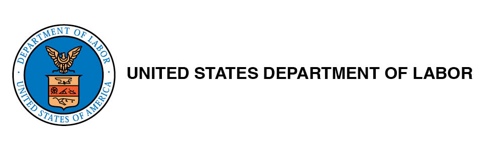 ArawOras ng SimulaOras ng Pagtatapos# ng mga Oras Araw-arawLinggo_____ AM/PM _____ AM/PM _____Lunes_____ AM/PM_____ AM/PM _____Martes_____ AM/PM _____ AM/PM _____Miyerkules_____ AM/PM_____ AM/PM _____Huwebes_____ AM/PM_____ AM/PM _____Biyernes______AM/PM_____ AM/PM _____Sabado_____ AM/PM _____ AM/PM _____Kabuuang mga Oras na Itrinabaho Kada Linggo: Kabuuang mga Oras na Itrinabaho Kada Linggo: Kabuuang mga Oras na Itrinabaho Kada Linggo:  _____Uri ng Pahinga (Pagkain/Pahinga/Iba pa)Tagal (min)Dalas (per day)Binabayaran(Tukuyin ang uri ng pahinga)(Tukuyin ang tagal sa pamamagitan ng minuto)(Tukuyin ang dalas kada araw)(Tukuyin kung “Oo” o "Hindi”)Uri ng PaglibanPaglalarawan ng PatakaranPagliban dahil sa Sakit 
(hal., ang Empleyado o kanilang anak ay may sakit o may medikal na appointment)Bayad (lagyan ng tsek ang isa):  ☐ Binabayaran o ☐ Hindi BinabayaranPaano Maging Karapat-dapat sa Pagliban:Magiging karapat-dapat ang Empleyado sa _____ oras ng pagliban dahil sa sakit para sa bawat ______ oras ng trabaho, hanggang ______ araw kada taon ng kalendaryo.Magsisimula ang Empleyado bawat taon nang may __________ oras ng pagliban dahil sa sakit na maaari nilang gamitin sa buong taon. Para saan maaaring gamitin ang pagliban: ______________________________Sumasang-ayon ang Empleyado na bigyan ang Employer ng makatuwirang abiso ng layuning gamitin ang pagliban dahil sa sakit, kapag posible. Kung hindi nagamit, ang ___________ oras ng pagliban dahil sa sakit ay maaaring madala sa susunod na taon.Panahon sa Bakasyon 
(hal., bakasyon para sa paglilibang)Bayad (lagyan ng tsek ang isa):  ☐ Binabayaran o ☐ Hindi BinabayaranPaano Maging Karapat-dapat sa Pagliban: Maaaring maging karapat-dapat ang Empleyado ng _____ oras ng pagliban para sa bakasyon para sa bawat ______ oras ng trabaho, hanggang ______ araw bawat taon ng kalendaryo. Magsisimula ang Empleyado bawat taon nang may __________ oras ng pagliban para sa bakasyon na maaari nilang gamitin sa buong taon. Kailangang abisuhan ng Empleyado ang Employer ng layunin na gamitin ang panahon sa bakasyon sa loob ng _____ araw bago lumiban.Kung hindi magamit, ___________ oras ng pagliban para sa bakasyon ay maaaring madala sa susunod na taon. Sa pagtatapos, _______ oras ng hindi nagamit na binabayarang pagliban para sa bakasyon ay babayaran sa Empleyado sa halagang $________ kada oras.Pagliban para sa Pag-aalaga at Medikal
(hal., manganganak ang Empleyado, kailangang magpagaling mula sa siruhiya, o ang asawa ay may malubhang medikal na kondisyon)Bayad (lagyan ng tsek ang isa):  ☐ Binabayaran o ☐ Hindi Binabayaran Paano Maging Karapat-dapat sa Pagliban: Ang Empleyado ay magiging karapat-dapat sa _____ oras ng pagliban para sa pangangalaga o medikal para sa bawat ______ oras ng trabaho, hanggang ______ araw bawat taon ng kalendaryo. Magsisimula sa bawat taon ang Empleyado nang may __________ oras ng pagliban para sa pangangalaga at medikal na maaari nilang gamitin buong taon. Para saan maaaring gamitin ang pagliban: ______________________________Haba ng panahon na kinakailangan upang magbigay abiso: _______________________Sumasang-ayon ang Employer na sumunod sa naaangkop na pederal, pang-estado, o lokal na batas ukol sa binabayaran o hindi binabayarang pagliban para sa pamilya at medikal, kabilang ang pederal na Batas sa Pagliban para sa Pamilya at Medikal. Pagliban sa Pangkaligtasan (hal., Kailangang lumiban ng Empleyado upang tugunan ang karahasan ng matalik na kapareha)Magbibigay ang Employer ng pagliban sa pangkaligtasan sa Empleyado para sa mga sitwasyon na maaaring mangyari kaugnay sa karahasan batay sa kasarian, nang hanggang pinakamarami na __ araw bawat taon.  Ang pagliban na ito ay ☐ Binabayaran o ☐ Hindi BinabayaranPagliban dahil sa Pangungulila (hal., kailangang lumiban ng Empleyado upang pangasiwaan ang mga bagay kaugnay sa isang kamatayan at upang magluksa)Magbibigay ang Employer ng pagliban dahil sa pangungulila sa Empleyado sa pangyayari ng isang pagkamatay sa pamilya ng Empleyado, nang hanggang pinakamarami na _____ araw bawat taon.  Ang pagliban na ito ay ☐ Binabayaran o ☐ Hindi Binabayaran  Iba pa:  __________________________________Bayad (lagyan ng tsek ang isa):  ☐ Binabayaran o ☐ Hindi BinabayaranHaba ng Pagliban: _________________________________________Para saan maaaring gamitin ang pagliban: ____________________________Haba ng panahon na kinakailangan upang magbigay abiso: _______________________